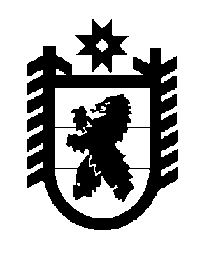 Российская Федерация Республика Карелия    ПРАВИТЕЛЬСТВО РЕСПУБЛИКИ КАРЕЛИЯРАСПОРЯЖЕНИЕот  29 сентября 2014 года № 610р-Пг. Петрозаводск Внести в План мероприятий по росту доходов, оптимизации расходов бюджета Республики Карелия и совершенствованию долговой политики Республики Карелия на 2013-2016 годы, утвержденный распоряжением Правительства Республики Карелия от 30 декабря 2013 года № 891р-П (Собрание законодательства Республики Карелия, 2013, № 12, ст. 2401), с изменениями, внесенными распоряжением Правительства Республики Карелия от 16 мая 2014 года № 261р-П, изменение, изложив его в следующей редакции:«Утвержден распоряжением Правительства Республики Карелия от 30 декабря 2013 года № 891р-ППлан мероприятий по росту доходов, оптимизации расходов бюджета Республики Карелия и совершенствованию 
долговой политики Республики Карелия на 2013-2016 годы Глава Республики Карелия												А.П. Худилайнен    № 
п/пМероприятиеОтветственные 
исполнителиСрок 
реализацииЦелевой 
показательЕдиница измеренияЗначение целевого показателяЗначение целевого показателяЗначение целевого показателя№ 
п/пМероприятиеОтветственные 
исполнителиСрок 
реализацииЦелевой 
показательЕдиница измерения2014 год2015 год2016 год123456789I. Мероприятия по росту доходовI. Мероприятия по росту доходовI. Мероприятия по росту доходовI. Мероприятия по росту доходовI. Мероприятия по росту доходовI. Мероприятия по росту доходовI. Мероприятия по росту доходовI. Мероприятия по росту доходовI. Мероприятия по росту доходов1.Проведение оценки бюджет-ной и социальной эффектив-ности предоставленных льгот и установленных ставок по налогамМинистерство финансов Республики Карелияежегодноналичие аналити-ческой записки  о результатах прове-денной оценки да/нетдадада2.Подготовка проекта закона Республики Карелия, преду-сматривающего отмену неэф-фективных налоговых льгот, изменение ставок по регио-нальным налогам в сторону увеличения по отдельным категориям налогоплатель-щиковМинистерство финансов Республики Карелияежегодноудельный вес регио-нальных налоговых льгот в общем поступлении нало-говых доходов бюджета Респуб-лики Карелия%не более 4не более 3,5не более 31234567893.Координация и контроль реализации мероприятий Плана мероприятий по увеличению доходов консоли-дированного бюджета Респуб-лики Карелия и повышению эффективности налогового администрирования на 2013- 2015 годыМинистерство финансов Республики Карелияежеквартальнообъем доходов, поступивших в консолидированный бюджет Республики Карелия в резуль-тате реализации Плана мероприятиймлн. рублей600,0650,0700,04.Мониторинг выполнения главными администраторами доходов бюджета Республики Карелия утвержденных прогнозных показателей по администрируемым доходамМинистерство финансов Республики Карелияежемесячноналичие аналити-ческой записки  о результатах мони-торингада/нетдадада5.Обеспечение деятельности Комиссии по мобилизации дополнительных налоговых и неналоговых доходов в консолидированный бюджет Республики Карелия в целях сокращения задолженности по налоговым и неналоговым платежам, взаимодействия с налоговыми органами по повышению собираемости налоговых доходовМинистерство финансов Республики Карелияежемесячнообъем доходов, поступивших в консолидированный бюджет Республики Карелия в резуль-тате работы Комиссиимлн. рублей100,0105,0110,01234567896.Мониторинг деятельности муниципальных комиссий по мобилизации налоговых и неналоговых доходов, реали-зации утвержденных органа-ми местного самоуправления планов мероприятий по увеличению налоговых и неналоговых доходов местных бюджетовМинистерство финансов Республики Карелияежеквартальнообъем доходов, поступивших в кон-солидированный бюджет Республики Карелия в резуль-тате работы муни-ципальных комиссиймлн. рублей130,0135,0140,07.Подготовка проекта закона Республики Карелия о прогнозном плане (програм-ме) приватизации государст-венного имущества Респуб-лики Карелия на очередной финансовый год и плановый период, предусматривающего в том числе объекты недвижимого имуществаГосударственный комитет Республики Карелия по управлению государственным имуществом и организации закупокежегодноналичие закона Республики Карелияда/нетдадада8.Проведение комплекса мероприятий по выявлению и учету государственного имущества, формированию в отношении него полных и достоверных сведенийГосударственный комитет Республики Карелия по управлению государственным имуществом и организации закупокежегодно, 
2015-2016 годыдоля объектов государственного имущества, в отношении которых сформированы полные сведения, в общем количестве объектов%-1001001234567899.Максимальное приближение ставок по сдаваемому в аренду имуществу к рыночным в случае, если они установлены на более низком уровнеГосударственный комитет Республики Карелия по управлению государственным имуществом и организации закупокежегодносоответствие ставок по сдаваемому в аренду имуществу рыночным ценамда/нетдадада10.В отношении акционерных обществ, акции которых нахо-дятся в собственности Респуб-лики Карелия (за исключе-нием сельскохозяйственных организаций), исходить из не-обходимости направления на выплату дивидендов не менее 40% чистой прибыли акци-онерного общества, а начиная с 2016 года (в части дивиден-дов по итогам предыдущего года) – исходя из необходи-мости направления на выпла-ту дивидендов 45% чистой прибыли, рассчитанной по показателям консолидирован-ной финансовой отчетностиГосударственный комитет Республики Карелия по управлению государственным имуществом и организации закупокежегодноудельный вес  акционерных обществ, акции которых находятся в собственности Республики Каре-лия, которыми принято решение на выплату дивиден-дов в соответствии с установленными нормативами%10010010012345678911.Обеспечение контроля за перечислением в бюджет Республики Карелия части прибыли государственных унитарных предприятий Республики Карелия, остаю-щейся в распоряжении пред-приятий после уплаты налогов и иных обязательных плате-жей, в размере не менее 25%Государственный комитет Республики Карелия по управлению государственным имуществом и организации закупокежегодно объем задолжен-ности по перечисле-нию части прибыли в бюджет Респуб-лики Карелиямлн. рублей0,00,00,012.Реализация мероприятий Основных направлений инвестиционной политики Правительства Республики Карелия на 2011-2015 годыМинистерство экономического развития Республики Карелияежегодно,  2014-2015 годыприрост инвестиций в основной капитал по сравнению с предыдущим годом%-6,57,512.Реализация мероприятий Основных направлений инвестиционной политики Правительства Республики Карелия на 2011-2015 годыМинистерство экономического развития Республики Карелияежегодно,  2014-2015 годыколичество создан-ных новых и модернизированных рабочих местединиц3 1503 2003 25013.Разработка Основных направлений инвестиционной политики Правительства Республики Карелия на 2016-2020 годы и комплекса мер по их реализацииМинистерство экономического развития Республики Карелия2015 годналичие распоря-жения Правитель-ства Республики Карелия об утверж-дении Основных направленийда/нет--да12345678914.Внедрение в Республике Карелия Стандарта деятель-ности органов исполнитель-ной власти субъекта Российской Федерации по обеспечению благоприятного инвестиционного климата в регионеМинистерство экономического развития Республики Карелияежегодноколичество реализо-ванных положений Стандарта деятель-ности органов исполнительной власти субъекта Российской Феде-рации по обеспе-чению благоприят-ного инвестицион-ного климата в регионеединиц71215II. Мероприятия по оптимизации расходовII. Мероприятия по оптимизации расходовII. Мероприятия по оптимизации расходовII. Мероприятия по оптимизации расходовII. Мероприятия по оптимизации расходовII. Мероприятия по оптимизации расходовII. Мероприятия по оптимизации расходовII. Мероприятия по оптимизации расходовII. Мероприятия по оптимизации расходов15.Повышение эффективности расходов капитального харак-тера, в том числе участия в федеральных программах с учетом возможностей бюджета Республики Карелия по обеспечению условий софинансированияежегодно ХХХХХ15.1.Приоритизация адресной инвестиционной программы на объектах с высокой степенью готовности, отве-чающих направлениям социально-экономического развития Республики КарелияМинистерство строительства, жилищно-коммунального хозяйства и энергетики Республики Карелияежегодно количество введен-ных в эксплуатацию объектов государ-ственной собствен-ности с длительным производственным цикломединиц01112345678915.2.Совершенствование механиз-ма аккумулирования в бюджете Республики Карелия средств на софинансирование федеральных проектов и программ исходя из приоритизации направлений поддержки, условий софинан-сирования, оценки эффектив-ности дальнейшего исполь-зования реализуемых проектовМинистерство финансов Республики Карелияежегоднодоля расходов, направляемых на софинансирование федеральных проек-тов и программ, в общем объеме расходов бюджета Республики Карелия%0,60,70,715.3.Анализ условий участия в софинансировании федераль-ных проектов и программ с приоритизацией на заверше-ние объектов капитального строительства (реконст-рукции) с высокой степенью готовности и значительной долей привлечения средств в Республику Карелияорганы исполнительной власти Республики Карелияежегодно удельный вес инвестиционных проектов с долей участия бюджета Республики Каре-лия не более 30 процентов в общем количестве инве-стиционных проек-тов, реализуемых на территории Респуб-лики Карелия в рамках федераль-ных проектов и программ%40507012345678916.Совершенствование меропри-ятий социальной поддержки граждан2014-2016 годыХХХХХ16.1.Подготовка предложений по внесению изменений в Закон  Республики Карелия 
от 25 июля 1995 года 
№ 69-ЗРК «Об установлении звания «Ветеран труда Республики Карелия» и порядке его присвоения» в части изменения условий исчисления стажа, необходи-мого для присвоения звания «Ветеран труда Республики Карелия»Министерство здравоохранения и социального развития Республики Карелия2014 годизменение условий исчисления стажа, необходимого для присвоения звания «Ветеран труда Республики Карелия»да/нетнетдада16.2.Реализация положений Закона Республики Карелия 
от 4 марта 2014 года 
№ 1774-ЗРК «О внесении изменений в Закон Республики Карелия 
«О социальной поддержке отдельных категорий граждан и признании утратившими силу некоторых законодатель-ных актов Республики Карелия»Министерство здравоохранения и  социального развития Республики Карелияежегодно сокращение расход-ных обязательств Республики Карелиямлн. рублей57,186,586,512345678917.Инвентаризация численности неработающих граждан, стра-ховые взносы на обязательное медицинское страхование которых отнесены к расход-ным обязательствам субъек-тов Российской ФедерацииМинистерство здравоохранения и  социального развития Республики Карелия2014 годчисленность нера-ботающих граждан в Республике Карелиятыс. человек437,5416,9416,918.Ограничение роста расходов на содержание органов исполнительной власти Республики Карелияорганы исполнительной власти Республики Карелия ежегодно темп роста расхо-дов на оплату труда работников органов исполнительной власти Республики Карелия по сравне-нию с предыдущим годом%103,8102,5102,519.Мониторинг темпов роста расходов на оплату труда работников государственных учреждений  Республики Карелияорганы исполнительной власти Республики Карелия, имеющие подведомственные учреждения ежегодно проведение еже-квартального мони-торингада/нетдадада20.Мониторинг ограничения роста расходов на финансовое обеспечение государственных заданий автономным и бюджетным учреждениям  Республики Карелияорганы исполнительной власти Республики Карелия, имеющие подведомственные учреждения ежегодно проведение еже-квартального мони-торингада/нетдадада12345678921.Совершенствование оплаты труда работников государст-венных учреждений Республики КарелияежегодноХХХХХ21.1.Внедрение в государственных учреждениях Республики Карелия системы «эффектив-ного контракта» для руководителей учрежденийорганы исполнительной власти Республики Карелия, имеющие подведомственные учрежденияежегодно доля государствен-ных учреждений, внедривших систе-му «эффективного контракта» для руководителей учреждений  %709010021.2.Подготовка предложений по установлению оптимальной дифференциации в оплате труда работников бюджетной сферы по видам экономичекой деятельности с учетом слож-ности труда для рассмотрения на рабочей группе по коорди-нации деятельности органов исполнительной власти Рес-публики Карелия и обеспече-нию контроля за реализацией отдельных указов Президента Российской Федерации 
от 7 мая 2012 года на территории Республики КарелияМинистерство труда и занятости Республики Карелия совместно с органами исполнительной власти Республики Карелияежегодно рассмотрение пред-ложений о диф-ференциации  оп-латы труда работни-ков бюджетной сферы  на рабочей группеда/нетдадада12345678921.3.Проведение мероприятий, направленных на совершенст-вование оплаты труда, диф-ференциацию оплаты труда основного и прочего персо-нала, установление предель-ной доли расходов на оплату труда административно-управленческого персонала в фонде оплаты труда государственных учреждений Республики Карелияорганы исполнительной власти Республики Карелия, имеющие подведомственные учрежденияежегодно соотношение пока-зателей оплаты труда основного и административно-управленческого (с учетом вспомога-тельного) персонала%-60/4060/4012345678921.4.Организация проведения мероприятий по нормиро-ванию труда в государст-венных учреждениях Респуб-лики Карелия, подведомствен-ных органам исполнительной власти Республики Карелия, в соответствии с требованиями статей 159-163  Трудового кодекса Российской ФедерацииМинистерство труда и занятости Республики Карелия, органы исполнительной власти Республики Карелия, имеющие подведомственные учрежденияежегодно увеличение числа государственных учреждений Рес-публики Карелия по сравнению с дан-ными за предыду-щий год, по кото-рым утверждены положения о сис-теме нормирования труда в соответст-вии с методиче-скими рекоменда-циями по разра-ботке систем нор-мирования труда, утвержденными приказом Мини-стерства труда и социальной защиты Российской Феде-рации от 30 сен-тября 2013 года 
№ 504, с учетом специфики отдель-ных учрежденийда/нетдадада12345678921.5.Мониторинг выполнения мероприятий по повышению оплаты труда работников государственных учреждений Республики КарелияМинистерство труда и занятости Республики Карелия, Министерство финансов Республики Карелия, органы исполнительной власти Республики Карелия, имеющие подведомственные учрежденияежеквартальноналичие аналити-ческих записок Главе Республики Карелия об уровне оплаты труда работников госу-дарственных учреж-дений Республики Карелия и факто-рах, оказывающих влияние на ее ростштук44421.6.Анализ по итогам отчетного года результатов реализации Плана мероприятий по поэтапному совершенство-ванию системы оплаты труда в государственных (муници-пальных) учреждениях Республики Карелия на 
2013-2018 годы, утвержден-ного распоряжением Правительства Республики Карелия от 13 мая 2013 года № 235р-ПМинистерство труда и занятости Республики Карелия, органы исполнительной власти Республики Карелия, имеющие подведомственные учреждения, органы местного самоуправления муниципальных районов и городских округов  в Республике Карелия (по согласованию)I квартал года, следующего за отчетнымпроведение мони-торинга изменения уровня средней за-работной платы по категориям работ-ников, предусмот-ренным сводным перечнем должно-стей работников го-сударственных и муниципальных учреждений, и ана-лиза дифферен-циации уровня оп-латы труда по кате-гориям работников бюджетной сферы, а также подготовка предложений по ее изменениюда/нетдадада12345678922.Инвентаризация расходных обязательств в целях минимизации участия Республики Карелия в финансировании полномочий, не отнесенных к полномочиям субъектов Российской Федерации Государственный комитет Республики Карелия по транспорту2014 годсокращение объема расходных обяза-тельств Республики Карелия по предме-там ведения Рос-сийской Федерации, а также полномочий по предметам сов-местного ведения по решению вопросов, не указанных в пункте 2 статьи 26.3 Федерального зако-на от 6 октября 1999 года № 184-ФЗ «Об общих принципах организации законодательных (представительных) и исполнительных органов государст-венной власти субъектов Российской Фе-дерации», если воз-можность осуще-ствления расходов субъекта Россий-ской Федерации на реализацию этих полномочий преду-смотрена федераль-ными законамимлн. рублей4,84,84,812345678923.Сокращение субсидирования неэффективных организацийежегодноХХХХХ23.1.Предоставление субсидий юридическим лицам в соответствии с критериями отбора, целями и условиями, порядками предоставления субсидий, ежегодно устанав-ливаемыми Правительством Республики КарелияМинистерство сельского, рыбного и охотничьего хозяйства Республики Карелия, Министерство экономического развития Республики Карелия, Государственный комитет Республики Карелия по ценам и тарифам, Министерство строительства, жилищно-коммунального хозяйства и энергетики Республики Карелия, Государственный комитет Республики Карелия по транспортуежегодноколичество наруше-ний предоставле-ния субсидий юри-дическим лицамединиц00024.Повышение эффективности использования государствен-ного имуществаежегодно ХХХХХ12345678924.1.Проведение работы по изъятию непрофильного и неиспользуемого в уставной деятельности государствен-ного имущества, находяще-гося в оперативном управле-нии государственных учреж-дений Республики Карелия, для его дальнейшего целевого использованияГосударственный комитет Республики Карелия по управлению государственным имуществом и организации закупокежегодно наличие перечня объектов государст-венного имущества, подлежащего пере-распределению для его дальнейшего функционального использования в целях  оптимизации состава государст-венного имущества, соответствующего функциям государ-ственных учреж-денийда/нетдадада24.2.Проведение анализа качества содержания органами госу-дарственной власти Респуб-лики Карелия, государствен-ными учреждениями Респуб-лики Карелия и иными субъектами государственного имущества, находящегося у них в оперативном управле-нии (или предоставленного на ином праве)Государственный комитет Республики Карелия по управлению государственным имуществом и организации закупокежегодно, 2014-2015 годыподготовка анали-тических записок по итогам прове-денного анализада/нетдадада25.Мероприятия по ограничению финансирования расходов неинвестиционного характера за счет привлечения альтерна-тивных источников финан-сированияежегодноХХХХХ12345678925.1.Оптимизация сети государ-ственных и муниципальных учреждений путем проведения реорганизационных меро-приятий с учетом сокращения невостребованных услуг, исключения дублирующих услуг, перевод услуг на платную основуМинистерство образования Республики Карелия Министерство здравоохранения и социального развития Республики КарелияМинистерство культуры Республики Карелияежегодноколичество высво-бождающихся работников к анало-гичному периоду предыдущего года:педагогические работники, из них:организаций допол-нительного образо-вания детей;оказывающие услуги детям-сиро-там и детям, остав-шимся без попече-ния родителей; работники учреж-дений здравоох-ранения и со-циального обслу-живания;социальные работники;работники учреж-дений культурычеловек2385914022101312375172217807612345678925.2.Привлечение средств от приносящей доход деятель-ности автономных и бюджетных учреждений Республики Карелияорганы исполнительной власти Республики Карелия, имеющие подведомственные автономные и бюджетные учрежденияежегодноприрост поступ-лений от прино-сящей доход деятельности по сравнению с предыдущим годом%106,5106,0105,525.3.Привлечение средств Пенси-онного фонда Российской Федерации для финансового обеспечения Социальной программы Республики Карелия, связанной с укреплением материально-технической базы учреждений социального обслуживания населения и оказанием адресной социальной помощи неработающим пенсионерам, являющимся получателями трудовых пенсий по старости и по инвалидностиМинистерство здравоохранения и социального развития Республики Карелияежегодноулучшение условий проживания пенси-онеров и инвалидов в учреждениях социального обслу-живания населения, оказание адресной социальной помощи неработающим пенсионерам, явля-ющимся получате-лями трудовых пенсий по старости и по инвалидностида/нетдадада25.4.Реализация мероприятий по капитальному ремонту многоквартирных домов за счет средств фондов капитального ремонта общего имущества в много-квартирном домеМинистерство строительства, жилищно-коммунального хозяйства и энергетики Республики Карелияежегоднопривлечение средств собствен-ников жилых помещений много-квартирных домовмлн. руб.-173,5527,712345678925.5Привлечение средств грантов некоммерческих и междуна-родных организаций для реализации проектов в области культуры и искусстваМинистерство культуры Республики Карелияежегоднореализация проек-тов в области культуры и искус-ства с привлече-нием грантовда/нетдададаIII. Мероприятия по совершенствованию долговой политикиIII. Мероприятия по совершенствованию долговой политикиIII. Мероприятия по совершенствованию долговой политикиIII. Мероприятия по совершенствованию долговой политикиIII. Мероприятия по совершенствованию долговой политикиIII. Мероприятия по совершенствованию долговой политикиIII. Мероприятия по совершенствованию долговой политикиIII. Мероприятия по совершенствованию долговой политикиIII. Мероприятия по совершенствованию долговой политики26.Обеспечение приоритета среднесрочных и долгосроч-ных заимствований (от 3 лет до 10 лет) в структуре регионального долгаМинистерство финансов Республики Карелияежегоднодоля долговых обязательств Республики Карелия со сроком погашения  свыше 3 лет  в структуре  государственного долга  на  конец  отчетного года%40455527.Увеличение доли государст-венных ценных бумаг Республики Карелия в программе государственных внутренних заимствований при формировании проекта бюджета Республики Карелия на очередной финансовый год и плановый периодМинистерство финансов Республики Карелияежегоднодоля государствен-ных ценных бумаг  Республики Карелия  в струк-туре  государствен-ного долга  на конец отчетного года%40414612345678928.Принятие мер по обеспечению равномерного распределения долговой нагрузки по годам, предусматривая при формиро-вании проекта бюджета Республики Карелия на очередной финансовый год и плановый период ежегодный объем погашения долговых обязательств не более 30% от объема налоговых, ненало-говых доходов и дотации на выравнивание бюджетной обеспеченности субъектов Российской ФедерацииМинистерство финансов Республики Карелияежегодноотношение  ежегод-ного объема  погашения долго-вых обязательств  к объему  налоговых, неналоговых дохо-дов  и дотаций  на выравнивание  бюд-жетной обеспечен-ности  субъектов Российской Федерации%20282329.Обеспечение в установленном порядке контроля за финан-совым состоянием принципа-ла по предоставленным государственным гарантиямМинистерство финансов Республики Карелияежегоднообъем выплат, осуществляемых  из бюджета Респуб-лики Карелия в обеспечение  обяза-тельств по  пре-доставленным госу-дарственным гаран-тиям Республики Карелиямлн. рублей0,00,00,030.Привлечение  бюджетных кредитов  из федерального бюджета на  пополнение остатков средств на счетах бюджетов субъектов  Российской ФедерацииМинистерство финансов Республики Карелияежегоднообъем  снижения фактических расхо-дов по обслужи-ванию государст-венного долга отно-сительно плановых назначениймлн. рублей25,025,025,012345678931.Использование возобновляе-мых кредитных линий при привлечении кредитов кредитных организацийМинистерство финансов Республики Карелияежегоднообъем  снижения фактических расхо-дов по обслужива-нию государствен-ного долга относи-тельно плановых назначениймлн. рублей30,030,030,032.Сокращение объема коммер-ческих заимствований  в общем объеме государствен-ного долга Республики КарелияМинистерство финансов Республики Карелияежегоднозамещение бюджет-ными кредитами рыночных заимст-вованиймлн. рублей3 500,0--33.Ограничение размера бюджет-ного дефицита на уровне, утвержденном на 2014 год, и его поэтапное снижение к 1 января 2017 года до 10 процентовМинистерство финансов Республики Карелияежегодноотношение бюджет-ного дефицита без учета разницы между получен-ными и погашен-ными бюджетными кредитами, предо-ставленными из федерального бюд-жета, к сумме доходов без учета объема безвозмезд-ных поступлений%151310